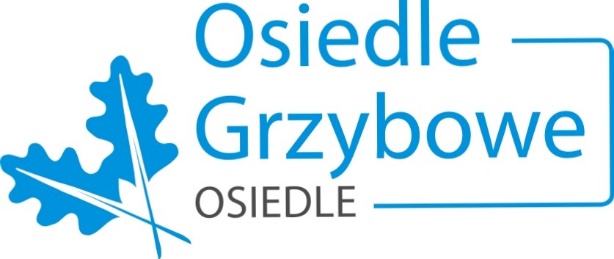  Złotniki, 31.07.2023Sz. P. Grzegorz WojteraWójt Gminy Suchy LasNa podstawie par. 5 pkt. 3 Uchwały nr XXXV/340/13 Rady Gminy Suchy Las z dnia 23.05.2013r. w sprawie Programu pobudzania aktywności obywatelskiej z późniejszymi zmianami, szczególnie Uchwały nr LVIII/672/23 Rady Gminy Suchy Las z dnia 25.05. 2023 r. Zarząd Osiedla przedkłada listę zebranych wniosków i propozycji mieszkańców i inicjatorów pomysłów do  Zadania Lokalnego na 2024 rok. Niniejsze wnioski zebrano przy założeniu dysponowania w ramach ZL’2024 sumą ok. 65 tyś zł zgodnie z informacją przekazaną w dniu 10.07 br. , w ramach Zebrania Mieszkańców w dniu 22 kwietnia oraz w postaci indywidualnych głosów złożonych na ręce przewodniczącego zarządu osiedla, który wypracował wspólnie z zarządem osiedla stosowne rekomendacje, o których uwzględnienie prosimy w opinii Wójta:Wnioski do Zadania Lokalnego ‘2024:propozycja odwiertów pod studnie na terenach skwerów – forma dekoracyjnych pomp do wykorzystywania do podlewania wspólnych terenów zielonych; kwota I etapu prac – min. 15 tyś złrekomendacja zarządu: kwestia oszacowania kosztów – omówienie propozycji Pawła Łęckiego zgodnie ze stanowiskiem komisji ds. zadrzewienia osiedla ujęta w piśmie do Wójta z dnia  10.07 br. – sprawa możliwa do realizacji, rekomendacja etapowego wykonania zadania np. na 2-3 lata z ewentualnym dofinansowaniem z budżetu centralnego następne nasadzenia w rejonach „pustynnych” np. ulice Muchomorowa i Sosnowa; plac grzybowy – 8 tyś złrekomendacja zarządu: propozycja lokalizacji: plac grzybowy, polana pod lasem, przy rondzie Nektarowa, Sosnowa, Muchomorowa – propozycje komisji przy zarządzie przekazane do p. D. Torby – załącznik protokół z ostatniego posiedzenia komisji z dnia 04 lipca br.stoły szachowe plenerowe – 4 tyś złrekomendacja zarządu 1 lub 2 stoły: w rejonie boiska lub na polanie stoły brydżowe do świetlicy; - 6 tyś złrekomendacja zarządu: w uzgodnieniu z kołem brydżowym tak by sposób składowania nie blokował świetlicymała siłownia plenerowa (jedno urządzenie) dla mam lub opiekunów przy placu zabaw; rekomendacja: brak możliwości realizacji z powodu braku miejsca przy placu zabawdodatkowe śmietniki na psie odchody w rejonie ul.  Sosnowej/Łabędziej i Łabędziej/ Bocianiej – kwota 1,5 tyś złrekomendacja zarządu: zasadne i potrzebnezieleń wokół kapliczki, naprawa płyt kamiennych – do decyzji Wójta; rekomendacja zarządu: kapliczka powstała spontanicznie w 2000 roku i nie jest obiektem oficjalnym a jest „zarządzana” prywatnie przez grupę parafian (parafię) bez wsparcia z funduszy publicznych;zakup kilku stołów i ław składanych biesiadnych w plener; kwota 10 tyś złrekomendacja zarządu: zakup 3-4 stołów i 6-8 ław dla imprez integracyjnych w plenerzepowierzchnia tartanowa przy zdroju wodnym na boisku; kwota ok. 4 tyś złrekomendacja zarządu: na pow. ok. 10 m2 by nie tworzyło się błoto jak kiedyś przy deszczownicywiata z ławkami dla młodzieży w rejonie boiska; - zarząd nie rekomenduje tego rozwiązania by boisko nie stało się miejscem stałych biesiad – takie miejsce planuje się na polanie pod lasemdodatkowe zajęcia: komputerowe oraz szachowe dla dorosłych oraz opłata prowadzącego zajęcia brydżowe – kwota 8 tyś złrekomendacja zarządu: w ramach wydzielonych środków integracyjnychdodatkowe oddzielne środki dla warsztatów zielarskich; kwota ok. 8 tyś zł na cały rok (uwzgl. przerwę wakacyjną); rekomendacja zarządu: jako bardzo wartościowe Pozostałe środki na tradycyjną działalność integracyjną ( np. Festyn Rodzinny, Dzień Dziecka, osiedlowa Wigilia Bożego Narodzenia, impreza Sprzątania osiedla i lasku, imprezy integracyjne na terenie świetlicy dla dzieci, młodzieży, koła zainteresowań typu salsation, morsation, grupa TAI CHI, fitnessowa, joga  itp.) – kwota min. 25 000 złSzanowny Panie Wójcie. Zgodnie z przedstawionymi Pana sugestiami na Zebraniu Mieszkańców oraz po analizie wszystkich zebranych wniosków mieszkańców osiedla, wydzieliliśmy składane propozycje, które nie mieszczą się w kategoriach Zadania Lokalnego. Niniejszym zarząd osiedla przedkłada także wnioski mieszkańców i własne propozycje, które naszym zdaniem  powinny stać się propozycjami do centralnego budżetu gminnego. Prosimy o ich rozważenie i wzięcie pod uwagę przy konstruowaniu budżetu głównego Gminy i planu działań bieżących poszczególnych instytucji na 2024 rok: kamera monitoringu na Opieńkowej oraz na Rydzowej;dalsze działania przy modernizacji placu grzybowegozarząd liczy na szybie rozstrzygnięcie konkursu na koncepcje zmian na placu i etapowe dalsze działania zmierzające do odbetonowania placu  i modyfikacji miejsc parkingowych oraz większego zazielenieniaoświetlenie placu zabaw;  - jedna lub dwie lampy po przeciwnej od boiska strony (dla wiosenno-jesiennej szarugi w godzinach popołudniowych)naprawa dziur w chodnikach - szczególnie w ul. Maślakowej czy Jaskółczej; po dokonaniu wspólnego z ref. komun. przeglądu stanu ulic przekazano listę uwag i takich miejsc;lampa na przejściu Borowikowa/ Kurkowa;obniżenie krawężników na przejściach przy takich skrzyżowaniach  jak Podgrzybkowa i Kurkowa czy Opieńkowa z Muchomorową;dodatkowa lampa lub lampy na polanie pod lasem (w ramach III etapu zabudowy); piesze dojście do przystanku autobus. w Sosnowej od Jodłowej; pojawiające się apele o rozwiązanie problemu przejście dla pieszych Rydzowa/Jodłowa w Sosnowej; sytuacja do rozwiązania wraz z powyższym modernizacja ulicy Nektarowej (chodniki i zieleń)utwardzenie przejścia pieszego w kierunku peronu PKM-ki od Łabędziej/ Bocianiej (wydeptana ścieżka) – prośba o pilną realizacje ze względu na niedługi odcinek co raz częściej użytkowany w drodze do PKM-kizmiana organizacji ruchu na Czubajkowej / Maślakowej (znaki drog.); - sugestia zmiany lokalnych mieszkańców w postaci zdjęcia niepotrzebnego oznakowaniadodatkowe lustra bezpieczeństwa na takich skrzyżowaniach jak Pieczarkowa z Sosnową; - podniesienie bezpieczeństwa na skrzyżowaniach równorzędnych oraz wobec klinów widocznościwykonanie ścieżki rowerowej w ul. Muchomorowej (brakujący odcinek pomiędzy odnogami Ptasiego Zaułka); - po uruchomieniu obecnej ścieżki w ul. Muchomorowej rowerzyści zgłaszają niebezpieczeństwo nagłego wyjazdu pod samochody pomiędzy odnogami Ptasiego Zaułka – może należy narzucić oznakowaniem jeżdżenie przez Ptasi Zaułek lub rozważyć propozycje uzupełnienia ścieżki na odcinku ok. 150 mbuwagi przekazane w piśmie 10.07 br.- przedyskutowano fakt braku czytelnego oznakowania, które może wprowadzać w błąd rowerzystów; możliwość montażu lustra na ul. Sowiej; - propozycja radnej Iwony Koźlickiej: czy nie można by było zasugerować kierunku jazdy rowerem przez Ptasi zaułek poprzez wyrysowanie strzałki lub roweru - odpowiedź była jednoznaczna  -n i e, gdyż nie ma to uzasadnienia. - każdy rowerzysta posiadający kartę rowerową lub prawo jazdy, jadąc od strony Ul. Nektarowej powinien odczytać dalszą drogę albo poprzez skręt w Ptasi Zaułek , albo wybrać wjazd w ul. Muchomorową (zachowując zasady bezpiecznego włączania się do ruchu drogowego);  natomiast sytuacja, kiedy jadący od strony ul. Złotnickiej rowerzysta dojedzie do ul. Ptasi Zaułek, powinien tak samo z zachowaniem zasad ruchu drogowego wjechać w Muchomorową;   - stanowisko członków zarządu oraz obu radnych: dopiero na Zebraniu Mieszkańców powinna być przedyskutowana ewentualnie kwestia budowy brakującego odcinka ścieżki, gdyż zdania mieszkańców w tej sprawie są mocno podzielone; wykonanie nawierzchni ulicy Pawiej; - projekt gotowy od kilku lat; kolejny etap zabudowy polany pod lasem; zgodnie z ustaleniami z 2021 roku w 2024 miał być realizowany ostatni etap zagospodarowania polany zgodnie z projektem; zarząd wyraził opinie o potrzebie korekt do projektu (np. zadaszenie stanowisk biesiadnych, ewent. lampa w tym rejonie, inne umiejscowienie zabawek, umożliwienie zasilania elektr. i  ViFi); proponujemy robocze spotkanie zarządu z referatem komun. UG przed podjęciem decyzji budżetowych;propozycja wycinki wierzby na ul. Opieńkowej – rekomendacja: próba szukania innego rozwiązania chroniącego ten drzewowstanW imieniu zarządu osiedlaJarosław Dudkiewicz31.07.2023